Madame, Monsieur,Conformément aux annonces du Premier Ministre le mardi 28 avril, les enfants pourront être accueillis dans les écoles maternelles et élémentaires à compter du 2 juin si la mairie le permet. Afin de nous permettre d’organiser dans les meilleures conditions possibles l’accueil de votre enfant, au regard des directives gouvernementales et de leur évolution, nous vous remercions de remplir le questionnaire ci-dessous et de le retourner à l’enseignant de votre enfant sur son adresse mail le plus rapidement possible.Nom :………………………………..					Adresse : ……………………………….Prénom : …………………………..					Adresse mail :…………………………Ecole : …………………………..                                    			Classe : …………………………………..Votre enfant reprendra-t-il l’école le 2 juin en présentiel ?Oui  			Non Si votre enfant se rend à l’école, par quel moyen le fera- t-il ? : (dans la mesure du possible, il est conseillé aux familles qui le peuvent, de privilégier un transport individuel). à pied en voitureTemps périscolaire Votre enfant fréquente-il habituellement la restauration scolaire ?Oui  			Non Si oui, souhaitez-vous maintenir l’inscription de votre enfant à la restauration scolaire ?  Oui  	à compter de ………		Non                          Si non, souhaitez-vous inscrire votre enfant à la restauration scolaire ?Oui  	à compter de ……….		Non ► Les points suivants sont appelés à votre attention :Les élèves seront accueillis dans des groupes limités à 10 élèves.L’ensemble des locaux et des matériels mis à disposition des enfants fera l’objet d’un nettoyage journalier et pour les sanitaires et d’autres équipements (ex : poignées…) d’un nettoyage tout au long de la journée.Les personnels seront équipés de masques et des solutions hydroalcooliques seront disponibles dans les salles de classes.-----------------------------------------------------------------------------------------------------------------------------------------------------------Je m’engage à respecter les demandes formalisées dans ce formulaire Nom : Prénom : Signature : 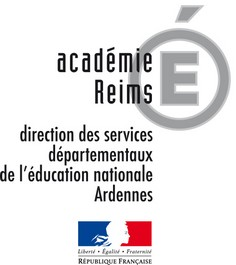 DANS LA PERSPECTIVE D’UN RETOUR A L’ECOLE LE 2 JUIN 2020